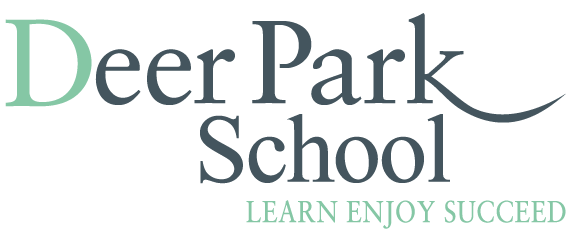 Home School Agreement and Extended Day Agreement DeclarationAs per the Home School Agreement I/We will: Support the Deer Park School vision and the core values it promotes through H.E.A.R.T. Make sure my/our child comes to school on time and ready to learnMake sure that my/our child is wearing the correct school uniformNotify the school if my/our child is going to be absent for any reasonLet the school know about any concerns or problems that might affect my/our child’s work or behaviourTake an active interest in my child’s life at school and attend meetings about my child’s progressAs per the Extended Day Agreement, we will:Make a commitment to book for a whole termEnsure that I communicate with staff regarding who is picking up my childMake payments on time via SchoolBuddyCollect my child/children on timeEnsure that staff know of any allergies/medical  Requirements for my child/childrenI/We understand,That I may lose my child’s place and incur a fine if we are late to collect more than three times in a term.That I may lose my child’s place if he/she continuously behaves in a manner that contradicts the expectations set out in the school’s behaviour policyI have read and understand the Home School Agreement and Extended Day Agreement.Signed______________________________________________________Child’s name and class:_______________________________________________________